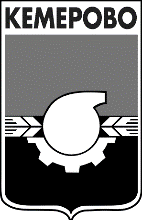 от 27.03.2019                                                                         	№ 220О рассмотрении отчета 
о деятельности контрольно-счетной палаты города Кемерово за 2018 годЗаслушав отчет председателя контрольно-счетной палаты города Кемерово о деятельности контрольно-счетной палаты города Кемерово за 2018 год, руководствуясь статьёй 29 Устава города Кемерово, статьей 25 Положения «О контрольно-счетной палате города Кемерово», утверждённого решением Кемеровского городского Совета народных депутатов от 30.09.2011 № 46, Кемеровский городской Совет народных депутатовРЕШИЛ:1. Принять к сведению отчет председателя контрольно-счетной палаты города Кемерово о деятельности контрольно-счетной палаты города Кемерово за 2018 год.		2. Опубликовать настоящее решение на сайте «Электронный бюллетень органов местного самоуправления города Кемерово» (электронный адрес в информационно-телекоммуникационной сети Интернет - pravo-kemerovo.ru).3. Настоящее решение вступает в силу с момента его подписания.4. Контроль за исполнением настоящего решения возложить 
на Председателя Кемеровского городского Совета народных депутатов Н.Н. Сенчурова.ПредседательКемеровского городскогоСовета народных депутатов					             Н.Н. Сенчуров